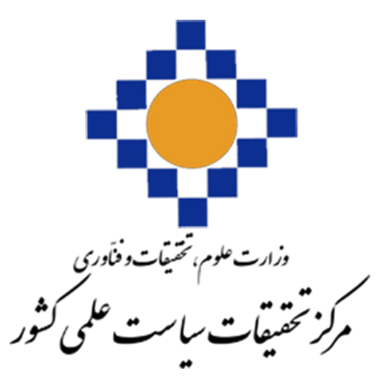 فرم خلاصه فنی پیشنهاده طرح‌های پژوهشی(جهت ارائه به جلسه شورای مرکز)الف- مشخصات شناسنامهای پیشنهادهب- مشخصات خروجی‌های پیشنهاده عنوان و نوع طرحهدف کلی اهداف فرعیمجری (مجریان) مدت زمان و تاریخ آغاز و پایان هزینه تعداد و جزئیات مراحل تعداد و مشخصات علمی همکارانناظرمحل اجراارتباط طرح با محورها و برنامه های راهبردی مرکزتاریخ ارائه و تصویب پیشنهاده در گروه پژوهشیموارد اصلاحی گروه پژوهشینتایج  مورد انتظار فهرست کاربران نهایی  خروجیهای مورد انتظار (کتاب، مقاله و ... ) 